RICHMOND RECREATIONSTAR WREATHSUPPLIES:-PAPER PLATE-TAPE-SCISSORS-MARKERS OR GLITTER GLUE-RED, WHITE AND BLUE PAPER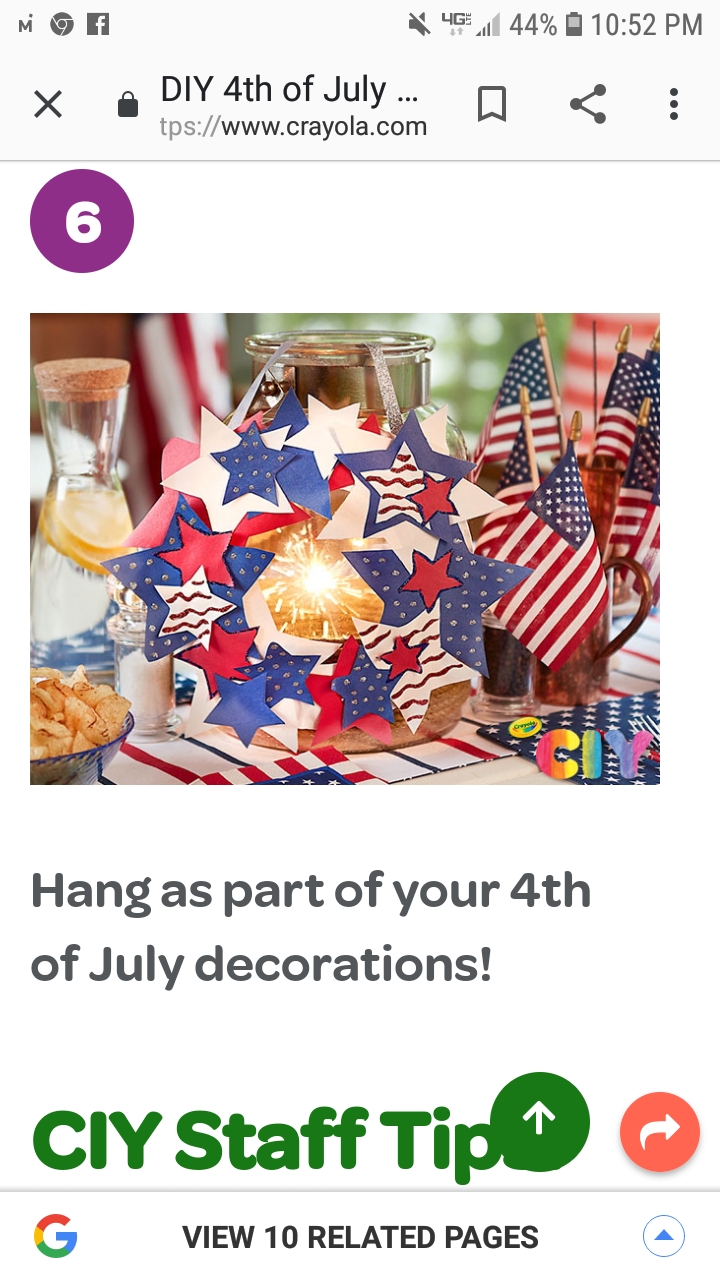 COMPLETE INSTRUCTIONS CAN BE FOUND AT:WWW.CRAYOLA.COM